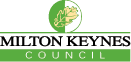 Application FormSchool Staff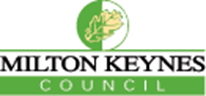 Milton Keynes Council is committed to being an equal opportunities employer. The Council does not discriminate on the basis of race, religion or belief, colour, sex or sexual orientation, age, physical or mental disability, marital status, nationality, ethnic or national origin. All matters related to employment are decided on the basis of qualifications, ability and business needs.This monitoring information section will not be kept with your application form and will not be used for selection purposes. It will only be used for statistical monitoring purposes to ensure all applicants receive the same consideration and are treated fairly when applying for jobs.Please complete the Equal Opportunities Monitoring form to enable us to monitor the effectiveness of our equal opportunities policy in regard to our applicants.Information will be treated in the strictest confidence and used only for monitoring purposes and will not form part of the recruitment decision process.Data is collected in accordance with the requirements of the Data Protection Act and Code of Practice issued by the Chartered Institute of Personnel and Development.Please tick the following boxes, as appropriateEthnic OriginEthnic origin is not usually a matter of nationality, place of birth or citizenship. It is about colour and broad ethnic group. UK citizens can belong to any of the groups indicated. The codes are the agreed 2001 Census codes.PLEASE READ GUIDANCE NOTES AND COMPLETE FORM  IN BLACK INK AND CAPITAL LETTERSVacancySchool/LocationWhere vacancy advertisedPERSONAL DETAILSPERSONAL DETAILSPERSONAL DETAILSPERSONAL DETAILSTitleForename(s)Known asSurnamePrevious SurnameHome Telephone No.Mobile Telephone No.Work Telephone No.AddressEmail AddressNational Insurance No.Date of BirthISA RegisteredISA Registration NumberInduction year completedTeacher Ref.Date QTS Award/ EYPACTION FOR EQUALITYMilton Keynes Council is an equal opportunities employer. The aims of the Equalities Policy are to ensure that no job applicant or employee receives less favourable treatment on the grounds of race, colour, nationality, gender, sexual orientation, marital status, age, religion or any disability nor is disadvantaged by conditions or requirements which cannot be shown to be justifiable.CURRENT OR LAST EMPLOYERCURRENT OR LAST EMPLOYERCURRENT OR LAST EMPLOYERCURRENT OR LAST EMPLOYERSchool/Employer NameLocal AuthorityJob TitleEmployer's Address(incl. postcode)TelephoneSchool TypeStart DateEnd DateSalaryNumber on rollQualified or UnqualifiedHours WorkedReason for LeavingPlease give a brief summary of dutiesWhen would you be available for employment?PREVIOUS TEACHING EMPLOYMENTPREVIOUS TEACHING EMPLOYMENTPREVIOUS TEACHING EMPLOYMENTPREVIOUS TEACHING EMPLOYMENTPlease list all posts, starting with the most recent post held and account for any gaps in employment. Please continue on a separate sheet if necessary.Please list all posts, starting with the most recent post held and account for any gaps in employment. Please continue on a separate sheet if necessary.Please list all posts, starting with the most recent post held and account for any gaps in employment. Please continue on a separate sheet if necessary.Please list all posts, starting with the most recent post held and account for any gaps in employment. Please continue on a separate sheet if necessary.1 Local AuthorityName of SchoolJob TitlePlease give a brief summary of dutiesFromToNumber on rollQualified or UnqualifiedSchool TypeHours WorkedReason for leaving2 Local AuthorityName of SchoolJob TitlePlease give a brief summary of dutiesFromToNumber on rollQualified or UnqualifiedSchool TypeHours WorkedReason for leaving3 Local AuthorityName of SchoolJob TitlePlease give a brief summary of dutiesFromToNumber on rollQualified or UnqualifiedSchool TypeHours WorkedReason for leaving4 Local AuthorityName of SchoolJob TitlePlease give a brief summary of dutiesFromToNumber on rollQualified or UnqualifiedSchool TypeHours WorkedReason for leaving5 Local AuthorityName of SchoolJob TitlePlease give a brief summary of dutiesFromToNumber on rollQualified or UnqualifiedSchool TypeHours WorkedReason for leavingPREVIOUS NON - TEACHING EMPLOYMENT, INCLUDING VOLUNTARY WORKPREVIOUS NON - TEACHING EMPLOYMENT, INCLUDING VOLUNTARY WORKPREVIOUS NON - TEACHING EMPLOYMENT, INCLUDING VOLUNTARY WORKPREVIOUS NON - TEACHING EMPLOYMENT, INCLUDING VOLUNTARY WORKPlease list  all posts, starting with the most recent post held and account for any gaps in employment. Please continue on a separate sheet if necessary.Please list  all posts, starting with the most recent post held and account for any gaps in employment. Please continue on a separate sheet if necessary.Please list  all posts, starting with the most recent post held and account for any gaps in employment. Please continue on a separate sheet if necessary.Please list  all posts, starting with the most recent post held and account for any gaps in employment. Please continue on a separate sheet if necessary.1. Name of EmployerJob TitleFromToReason for LeavingPlease give a brief summary of duties2. Name of EmployerJob TitleFromToReason for LeavingPlease give a brief summary of duties3. Name of EmployerJob TitleFromToReason for LeavingPlease give a brief summary of duties4. Name of EmployerJob TitleFromToReason for LeavingPlease give a brief summary of duties5. Name of EmployerJob TitleFromToReason for LeavingPlease give a brief summary of dutiesEDUCATIONEDUCATIONEDUCATIONEDUCATIONList all education establishments attended since age 11.You will be required to provide evidence of qualifications essential to the roleList all education establishments attended since age 11.You will be required to provide evidence of qualifications essential to the roleList all education establishments attended since age 11.You will be required to provide evidence of qualifications essential to the roleList all education establishments attended since age 11.You will be required to provide evidence of qualifications essential to the roleSchool / College / UniversityDates From - ToExaminations, Awards, Subjects and ResultsAwarding BodyJOB RELATED TRAINING / CPDJOB RELATED TRAINING / CPDJOB RELATED TRAINING / CPDList all relevant training attended.You will be required to provide evidence of training essential to the role.List all relevant training attended.You will be required to provide evidence of training essential to the role.List all relevant training attended.You will be required to provide evidence of training essential to the role.Course TitleDates From - ToProviderSUPPORTING STATEMENTDrawing upon your experience, skills, abilities and qualifications, you must demonstrate their relevance to the job that you have applied for. Use the job profile and person specification as a guide and be sure to demonstrate your ability to do the job where you can. You must also explain why you are applying for the job. (Continue on separate sheet if necessary).This is an essential element of your application.REFERENCESREFERENCESREFERENCESREFERENCESDepending upon post, please give details below of at least two people who can provide information that will confirm your suitability for this post. One person must be your current or most recent employer. Please note that for certain posts the Council reserves the right to contact any previous employer and request a reference, in addition to the two detailed below.References will not be accepted from relatives or people writing in the capacity of friends. References will be taken up prior to interview. Please refer to guidance notes for further instructions.Depending upon post, please give details below of at least two people who can provide information that will confirm your suitability for this post. One person must be your current or most recent employer. Please note that for certain posts the Council reserves the right to contact any previous employer and request a reference, in addition to the two detailed below.References will not be accepted from relatives or people writing in the capacity of friends. References will be taken up prior to interview. Please refer to guidance notes for further instructions.Depending upon post, please give details below of at least two people who can provide information that will confirm your suitability for this post. One person must be your current or most recent employer. Please note that for certain posts the Council reserves the right to contact any previous employer and request a reference, in addition to the two detailed below.References will not be accepted from relatives or people writing in the capacity of friends. References will be taken up prior to interview. Please refer to guidance notes for further instructions.Depending upon post, please give details below of at least two people who can provide information that will confirm your suitability for this post. One person must be your current or most recent employer. Please note that for certain posts the Council reserves the right to contact any previous employer and request a reference, in addition to the two detailed below.References will not be accepted from relatives or people writing in the capacity of friends. References will be taken up prior to interview. Please refer to guidance notes for further instructions.Current/Most Recent EmployerNamePositionRelationshipAddressPostcodeTelephoneEmail AddressPrevious EmployerNamePositionRelationshipAddressPostcodeTelephoneEmail AddressPrevious EmployerNamePositionRelationshipAddressPostcodeTelephoneEmail AddressPrevious EmployerNamePositionRelationshipAddressPostcodeTelephoneEmail AddressIMMIGRATION, ASYLUM AND NATIONALITY ACT 2006IMMIGRATION, ASYLUM AND NATIONALITY ACT 2006Under the Immigration, Asylum and Nationality Act 2006, we can only offer you a job if you have the right to live and work in the United Kingdom. You will therefore be requested to produce appropriate documentation.Under the Immigration, Asylum and Nationality Act 2006, we can only offer you a job if you have the right to live and work in the United Kingdom. You will therefore be requested to produce appropriate documentation.Are you legally entitled to live and work in the United Kingdom and able to produce appropriate documentation at interview?DISCLOSURE OF CRIMINAL CONVICTIONSThe post for which this application applies is considered exempt by virtue of the Rehabilitation of Offenders Act 1974 (Exemptions) Order 1975.  You are therefore required to disclose details of any convictions, cautions, reprimands and final warnings including motor vehicle related offences (but not fixed penalty speeding offences) in respect of your application. This must also include convictions that would otherwise be considered 'spent'. (Tick only one of the boxes)Do you have any spent or unspent convictions, cautions, reprimands and final warnings?In answering YES to the above question, you must attach details in a sealed envelope of spent or unspent criminal convictions, cautions, reprimands and final warnings.A conviction will not necessarily bar you from obtaining employment. However, failure to disclose any criminal convictions, in the event of your employment, may result in disciplinary action or dismissal without notice.SAFEGUARDING STATEMENTIn accordance with the Independent Safeguarding Authority Vetting and Barring Scheme, you are committing a criminal offence by knowingly engaging in regulated employment, (i.e working with children or vulnerable adults) if you have been barred from working with children or vulnerable adults.Are you currently barred from working with children or vulnerable adults?Are you subject to any sanctions imposed by a regulated body e.g. General Teaching Council (GTC) or have any other action pending against you?If you have answered YES to either of the above questions, you are required to enclose details in a sealed envelope of the reasons for you being barred, sanction being imposed or action pending.DISQUALIFICATION BY ASSOCIATIONI can confirm that to the best of my knowledge, no one who lives or works in my household (this includes family, lodgers, house-sharers, household employees) is disqualified from working with children under the Regulations. If you have answered NO, you are required to enclose details in a sealed envelope.FURTHER INFORMATIONFURTHER INFORMATIONFURTHER INFORMATIONIf you are applying for a post which is open to job share, please indicate how you wish to work by ticking one of the following boxes:If you are applying for a post which is open to job share, please indicate how you wish to work by ticking one of the following boxes:If you are applying for a post which is open to job share, please indicate how you wish to work by ticking one of the following boxes:CANVASSINGAll forms of canvassing will automatically disqualify candidates from employment e.g. you must not ask a Councillor orOfficer to use their influence to help you gain this job.MOBILITYIf the post you have applied for involves driving duties/ability to travel to different locations, are you able to fulfill these duties?            Note: The person specification will indicate what is requiredDo you have a full current driving license?    CANVASSINGAll forms of canvassing will automatically disqualify candidates from employment e.g. you must not ask a Councillor orOfficer to use their influence to help you gain this job.MOBILITYIf the post you have applied for involves driving duties/ability to travel to different locations, are you able to fulfill these duties?            Note: The person specification will indicate what is requiredDo you have a full current driving license?    CANVASSINGAll forms of canvassing will automatically disqualify candidates from employment e.g. you must not ask a Councillor orOfficer to use their influence to help you gain this job.MOBILITYIf the post you have applied for involves driving duties/ability to travel to different locations, are you able to fulfill these duties?            Note: The person specification will indicate what is requiredDo you have a full current driving license?    DECLARATIONPlease sign and date this form to confirm that the details entered are correct.I certify that the information given on this form is factually correct and without omission to the best of my knowledge. I understand information from this form will be computerized for personnel/employee administration/equal opportunities monitoring purposes in accordance with the Data Protection Act 1998. In addition, in accordance with this Act, this information may also be used for the prevention and detection of fraud and crime.WARNING: any person appointed to the authority having given false information will be liable to dismissal without notice.APPLICATION RETURN DETAILSThe completed application form should be returned to:recruitment@newtonleysprimary.org orDawn ReochNewton Leys Primary SchoolSan Andres DriveNewton LeysMilton KeynesMK3 5GGFOR OFFICE USE ONLYReason, give detailsEQUALITIES MONITORING FORMGender           I amDate of BirthWhiteMixedAsian or Asian BritishBlack or Black British(e)   Other ethnic groupsWhiteMixedAsian or Asian BritishBlack or Black British(e)   Other ethnic groupsMarital statusMarital statusSexual OrientationMonitoring is voluntary but it will allow the Council to evaluate whether equality of opportunity and outcomes exists for staff. Just like everyone else, Lesbian Gay or Bisexual staff should be protected from harassment and discrimination. Only by asking staff about their sexual orientation can we measure the progress we are making to tackle inequalities, or be confident that unintentional discrimination is not arising.What is your sexual orientation?ReligionThis question is voluntary, but it will help the Council improve its equalities and diversity objectives, and ultimately its services.What is your religion?Any other religion please write in ...........................................................................................................................DISABILITIES DISCLOSURE STATEMENTMilton Keynes Council is committed to providing a service that is inclusive of diversity and equality. In order for usto provide such a service, we require you to complete the following declaration relating to disabilities. If you do not consider yourself to have a disability, please tick the box at the bottom of the page.The Council has a duty under the Equality Act 2010 to make “reasonable adjustments” for people with disabilities who want to work for the Council or access our services. To do this it is important that you let us know if you have a disability so we can make reasonable adjustments, for example at the interview/selection process.In order to make adjustments, some information regarding your disability may have to be disclosed to various members of staff. No information will be passed on unless it is relevant to making reasonable adjustments.You can request that no information about your disability be passed on, or you can request that information is restricted to certain people. However you should be aware that this could restrict the types of adjustments that can be made.You should also be aware that even if you have stated that you do not wish information to be passed on, in certain instances relating to health and safety, emergency evacuation or public policy there may be a need to do so.If you have ticked “Restricted”, please identify to whom you agree the information can be passed: